                                                    ПОСТАНОВЛЕНИЕ30.12.2020г.                                 № 112	                               с. Мендур-Соккон		    Об утверждении Программы«Комплексное развитиесистем коммунальной инфраструктуры  МО «Мендур-Сокконское сельское поселение на 2021-2031г.г.»В соответствии с Федеральным законом № 131-ФЗ от 06 октября 2003 года "Об общих принципах организации местного самоуправления в Российской Федерации», в целях реализации положений Федерального закона от 30 декабря 2004г. № 210-ФЗ и Постановлением Правительства Российской Федерации от 14.06.2013г. № 502ПОСТАНОВЛЯЕТ:Признать утратившим силу Постановление главы от14.09.2015г. № 19.Утвердить муниципальную программу «Комплексное развитие систем коммунальной инфраструктуры МО Мендур-Сокконское сельское поселение на 2021 -2031г.» (далее - Программа), прилагается.3. Разместить настоящее постановление на официальном сайте Адми-                нистрации в сети Интернет.  4.  Контроль за исполнением постановления оставляю за собой.Глава сельского поселения			                            А.В. Бырышкаков                                                                                     УТВЕРЖДЕНА                                                                                                                   Постановлением Главы                                                                                  Мендур-Сокконского сельского поселения                         от 30.12. 2020г. № 112Муниципальная программа«Комплексное развитие систем коммунальнойинфраструктуры МО «Мендур-Сокконскоесельское поселение 2021-2031годы»с. Мендур-Соккон2020г.1. Паспорт Программы 2. Характеристика и обоснование проблемы, на решение которой направлена ПрограммаПрограмма «Комплексное развитие систем коммунальной инфраструктуры муниципального образования Мендур-Сокконское сельское поселение на 2021-2031 годы» (далее - Программа) разработана в соответствии с  Федеральным законом от 06.10.2003 №131-ФЗ «Об общих принципах организации местного самоуправления в Российской Федерации», Федеральным законом от 23.11.2009 № 261-ФЗ «Об энергосбережении и о повышении энергетической эффективности и о внесении изменений в отдельные законодательные акты Российской Федерации», Постановлением Правительства Российской Федерации от 14.06.2013г. № 502, Уставом администрации МО Мендур-Сокконское сельское поселение.           Разработка Программы вызвана необходимостью освоения новых территорий для комплексного жилищного строительства, обеспечения ресурсосбережения, формирования рыночных механизмов функционирования жилищно-коммунального комплекса и условий для привлечения инвестиций, новых подходов к строительству жилых и социальных объектов, современной системы ценообразования, повышения эффективности градостроительных решений, развития конкуренции в сфере предоставления жилищно-коммунальных услуг.                    Целью разработки Программы комплексного развития систем коммунальной инфраструктуры Мендур-Сокконского сельского поселения является обеспечение развития коммунальных систем и объектов в соответствии с потребностями жилищного и промышленного строительства, повышение качества производимых для потребителей коммунальных услуг, улучшение экологической ситуации.         Программа комплексного развития систем коммунальной инфраструктуры Мендур-Сокконского сельского поселения является базовым документом для разработки инвестиционных и производственных Программ организаций коммунального комплекса муниципального образования.          Программа комплексного развития систем коммунальной инфраструктуры МО Мендур-Сокконское сельское поселение - это программа строительства, модернизации систем коммунальной инфраструктуры и объектов коммунального хозяйства, в том числе объектов теплоснабжения, водоснабжения, водоотведения, которая обеспечивает развитие этих систем и объектов в соответствии с потребностями жилищного и промышленного строительства, повышение качества услуг, улучшение экологической ситуации на территории района.          Программа разрабатывается для гарантированного покрытия перспективной потребности в энергоносителях и воде для обеспечения эффективного и качественного снабжения коммунальными ресурсами с минимальными издержками, в целях повышения инвестиционной привлекательности муниципального образования за счет предоставления возможности быстро подключить новые объекты к коммунальным системам и получение коммунальных услуг по обоснованным ценам.                         3.Сроки и этапы реализации ПрограммыПериод реализации Программы: 2 этапа1.этап: 2021- 2025 годы;2.этап: 2026 - 2031 годы.4.Механизм реализации целевой программы     Механизм реализации Программы включает следующие элементы:- разработку и издание муниципальных правовых актов, необходимых для выполнения Программы;- ежегодную подготовку и уточнение перечня программных мероприятий на очередной финансовый год и на плановый период, уточнение затрат на реализацию программных мероприятий;- размещение в средствах массовой информации и на официальном сайте администрации поселения информации о ходе и результатах реализации Программы.      Управление и контроль за реализацией Программы осуществляет координатор Администрация муниципального образования Усть-Канский район (аймака), администрация Мендур-Сокконского сельского поселения.      Администрация Мендур-Сокконского сельского поселения контролирует и координирует выполнение программных мероприятий, обеспечивает при необходимости их корректировку, координирует деятельность по реализации основных мероприятий Программы, осуществляет мониторинг и оценку результативности мероприятий; организует размещение в средствах массовой информации и на официальном сайте администрации сельского поселения информацию о ходе и результатах целевой Программы.       Реализацию Программы осуществляют исполнители – подрядные организации.       Подрядные организации проходят отбор на выполнение работ, оказание услуг, согласно действующему законодательству РФ, и несут ответственность за качественное и своевременное выполнение.       Для обеспечения контроля и анализа хода реализации Программы муниципальный заказчик Программы ежегодно согласовывает уточненные показатели, характеризующие результаты реализации Программы, на соответствующий год.                         5. Оценка ожидаемой эффективности        Результаты долгосрочной муниципальной целевой программы комплексного развития систем коммунальной инфраструктуры сельского поселения на 2021-2031 гг. определяются с помощью целевых индикаторов.       Ожидаемые результаты Программы являются улучшение экологической ситуации в сельском поселении за счет:Технологические результаты:           - обеспечение устойчивости системы коммунальной инфраструкту     ры поселения;           - ликвидация дефицита потребления тепло-водоснабжения, электроэнергии;           - внедрение энергосберегающих технологий;           - снижение удельного расхода условного топлива, электроэнергии для выработки энергоресурсов;           - снижение потерь коммунальных ресурсов.         2. Социальные результаты:            - рациональное использование природных ресурсов;            - повышение надежности и качества предоставления коммунальных услуг;            - снижение себестоимости коммунальных услуг.          3. Экономические результаты:            - повышение инвестиционной привлекательности организации коммунального комплекса поселения.                          6. Жилищно-коммунальный комплексК системам коммунальной инфраструктуры поселения относятся объекты и сети в области тепло-, водоснабжения, водоотведения и объекты, используемые для утилизации (захоронения) твердых бытовых отходов.Основными задачами комплексного развития систем коммунального комплекса является обеспечение подключения объектов нового строительства к эксплуатируемым системам теплоснабжения, водоснабжения, водоотведения, повышение надежности работы и эксплуатационной безопасности существующих систем коммунальной инфраструктуры, повышение качества услуг, улучшение экологической ситуации на территории муниципального образования, достижение энергосбережения и повышения энергетической эффективности.Важной задачей администрации МО Мендур-Сокконское сельское поселение является определение баланса между стоимостью, качеством и объемами предоставляемых услуг.          Система программных мероприятий объединяет следующие группы мероприятий:- мероприятия по развитию водоснабжения;- мероприятия по развитию водоотведения;- мероприятия по развитию электроснабжения;- мероприятия по развитию теплоснабжения;- санитарная очистка территории.                                             7.Система водоснабжения        Жилищный фонд поселения составляет 247 дворов. Жилая застройка снабжается водой от водозаборной скважины по адресу ул. Кокышева 1Б, частными колонками. Скважина по адресу ул. Чарышская 31Б законсервирована. Необходим капитальный ремонт и реконструкция системы водоснабжения по скважине по ул.Чарышская 31Б, так как рядом со скважиной находится школа, и с этой скважины можно провести сеть в детский сад. Оба водонапорные скважины являются собственностью администрации поселения. Качество питьевой воды соответствует СанПин 2.1.4.1074-01. Систем очистки и водоподготовки воды не имеется. Степень благоустройства жилищного фонда в сельской местности невысокая. Централизованного водоснабжения нет. На производственные и хозяйственно питьевые нужды сельского поселения используется вода из индивидуальных скважин.           Подача воды питьевого качества предусматривается населению на хозяйственно-питьевые нужды и полив, на пожаротушение.         Весной проблема воды становится у жителей верхних краев улиц Чарышская, Аладякова Б., Кестелевой Б.И., Казакова Т.Т. и по улице Кокшунова Ш.                                   8. Система водоотведения           Централизованная канализация на территории поселения отсутствует. Хозяйственно-бытовые стоки поступают в надворные уборные, утилизация из которых производится населением самостоятельно. Строительство централизованной канализации в ближайшей перспективе не планируется.          Дождевая канализация в поселении отсутствует. Отведение дождевых и талых вод осуществляется по рельефу местности в пониженных местах.                               9. Электроснабжение     Система электроснабжения МО «Мендур-Сокконское сельское поселение» централизованная. Электроснабжение осуществляет ОАО «МРСК Сибири», филиал «Горно-Алтайские электрические сети».-оборудование трансформаторных подстанций морально и физически устарело, также большой срок службы потерпели опоры и голый провод, что привело к их эксплуатационному износу. 1. Для обеспечения надежного и бесперебойного электроснабжения требуется замена трансформаторов на более мощные, как по причине износа, так и по причине недостаточной мощности.                                         10.  Теплоснабжение         Система централизованного теплоснабжения в Мендур-Сокконском сельском поселении отсутствует. Жилые дома отапливаются индивидуальными источниками теплоснабжения. В качестве топлива для всех тепловых источников используется дрова, уголь.          В настоящее время теплоснабжение объектов социального назначения в с. Мендур-Соккон:    - МБОУ «Мендур-Сокконская СОШ им. И.В. Шодоева» ул. им. Кестелевой Б.И.,42;   - Структурное подразделение Детский сад;   - СДК ул. Казакова,24   - ФАП ул. Казакова,26   - Администрация сельского поселения ул.Казакова,2311.Санитарная очистка территории      Утилизация (захоронение) твердых бытовых отходовАнализ состояния окружающей среды дает основание характеризовать территорию МО Мендур-Сокконское сельское поселение как зону с неблагоприятной экологической обстановкой.Сложившаяся в селе ситуация в области образования, использования, обезвреживания, хранения и захоронения отходов ведет к опасному загрязнению окружающей среды, нерациональному использованию природных ресурсов, значительному экономическому ущербу и представляет угрозу здоровью населения.Отходы производства и потребления являются серьезным фактором негативного воздействия на окружающую среду и население.Сельская свалка по захоронению ТБО отведена без учета экологических норм, построена без надлежащей инженерной защиты, при возгорании становятся источником выбросов загрязняющих веществ в атмосферу.В результате наносится значительный ущерб природной среде. Происходит загрязнение почвенного покрова элементами свинца, мышьяка, цинка, кадмия и др. Воздух загрязняют образующиеся при разложении отходов углекислый газ, метан, сероводород, аммиак и бензол.	К сельскохозяйственным отходам относятся органические отходы животноводства и полеводства, удобрения. На территории поселения для захоронения животных имеется   скотомогильник. Генеральным планом   предлагается механизированная система сбора и вывоза мусора по утвержденному графику. Отходы транспортируются на полигон ТБО.Проектные решения Разработать генеральные схемы системы сбора и транспортировки бытовых отходов на территории поселения.Уборка и очистка территории от ТБО. Обустройство мест сбора мусора. Закрыть несанкционированные свалки.          Уборка территории от мусора, снега, чистка усовершенствованных покрытий.На территории поселения необходимо организовать планово-регулярную механизированную уборку усовершенствованных покрытий в летнее и зимнее время:-летняя уборка предусматривает подметание, мойку и полив покрытий, уборку зеленых зон, очистку с последующим вывозом отходов, грейдирование грунтовых дорог;-зимняя уборка предусматривает чистку покрытий от снега, вывоз его и складирование на обочинах проезжей части, борьба с гололедом, предотвращение снежно-ледяных образований.        Вывоз и утилизация ТБО находится в ведении МО «Усть-Канский район». Составлен Договор на оказание услуг по обращению с твердыми коммунальными отходами с региональным оператором ООО «Экобезопасность» и населением сельского поселения по заявке, тарный способ.       Возникающие несанкционированные свалки ликвидируются при наличии средств в местном бюджете.    12. Планируемые расходы и источники финансирования программы       В рамках Программы предусматривается финансирование мероприятий, направленных на строительство и реконструкцию объектов коммунальной инфраструктуры, за счет средств республиканского и местного бюджетов, средств внебюджетных источников. 13. Определение эффекта от реализации мероприятий по развитию и модернизации систем коммунальной инфраструктуры        Реализация предложенных программных мероприятий по развитию и модернизации коммунальной инфраструктуры муниципального образования Мендур-Сокконского сельского поселения позволит улучшить качество обеспечения потребителей сельского поселения коммунальными услугами.Модернизация системы теплоснабжения снизит уровень износа оборудования, сократит количество неплановых отключений на тепловых сетях, повысит надежность работы теплоисточников и, как следствие, сократится процент неэффективно работающих источников тепловой энергии, увеличится КИД тепловых мощностей.       Реализация мероприятий по модернизации и развитию системы теплоснабжения позволит:         - снизить количество внеплановых отключений на тепловых сетях (в год);         - повысить экономию средств, направленных на аварийно-восстановительные работы за счет сокращения внеплановых отключений.       Непосредственная эффективность от реализации программных мероприятий определяется достижением запланированных мероприятий.       В конечном итоге эффективность выполнения программы будет выражаться в увеличении доли населения, обеспеченного питьевой водой, отвечающей санитарно-гигиеническим требованиям.Результаты от реализации Программы будут выражаться в повышении надежности и эффективности систем водоснабжения за счет их модернизации и реконструкции, развитии систем забора и транспортировки воды, восстановлении систем водоподготовки, использовании станций очистки воды, рациональном использовании энергии, сырья и материалов.      Реализация мероприятий по обеспечению населения электроэнергией:         - снизить норму потребления электрической энергии;         - повысить максимально достигаемый объем электроснабжения;         -повысить обеспеченность населения централизованным электроснабжением до 100%;         - повысить наличие контроля качество товаров и услуг до 100%.      Реализация комплекса мероприятий программы по развитию и модернизации объектов, функционирующих в сфере утилизации (захоронения) твердых бытовых отходов, позволит:          - повысить долю отходов, размещенных с соблюдением норм природоохранного законодательства до 80 %.       Таким образом, реализация мероприятий по модернизации и развитию коммунальной инфраструктуры сельского поселения актуальна и необходима.        Модернизация и обновление коммунальной инфраструктуры МО Мендур-Сокконское сельское поселение, снижение эксплуатационных затрат, устранение причин возникновения аварийных ситуаций, угрожающих жизнедеятельности человека, улучшение экологического состояния окружающей среды.         Развитие системы коммунальной инфраструктуры позволит обеспечить развитие жилищного строительства в поселении и создание благоприятной среды обитания в муниципальном образовании Мендур-Сокконское сельское поселение.         Основным принципом реализации программы является принцип сбалансированности интересов муниципального образования «Мендур-Сокконское сельское поселение», предприятий и организаций различных форм собственности, принимающих участие в реализации мероприятий Программы.                                     14. Система ответственности      Организационная структура управления Программой базируется на существующей системе местного самоуправления муниципального образования «Мендур-Сокконское сельское поселение».      Общее руководство реализацией Программы осуществляется Главой МО «Мендур-Сокконское сельское поселение». Контроль за реализацией Программы осуществляют органы исполнительной власти сельская администрация Мендур-Сокконского  сельского поселения Усть-Канского района Республики Алтай и представительный орган муниципального образования Мендур-Сокконский сельский Совет депутатов в рамках своих полномочий.      В качестве экспертов и консультантов для анализа и оценки мероприятий могут быть привлечены экспертные организации, а также представители федеральных и территориальных органов исполнительной власти, представители коммунального комплекса.АдминистрацияМО «Мендур-Сокконскоесельское поселение»с. Мендур-Сокконул. Казакова, 23,Тел. 29-5-19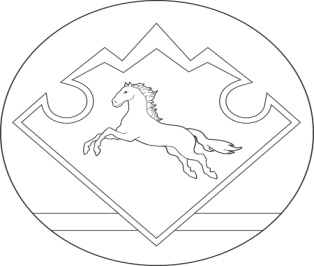         Мендур-Соккон        jурттын муниципал         тозолмозинин администрациязы         Мендур-Соккон 1урт        Казакова ором, 23Наименование ПрограммыМуниципальная программа «Комплексное развитие систем коммунальной инфраструктуры Мендур-Соконского сельского поселения на 2021-2025 годы»Основание для разработки Программы -Федеральный Закон РФ от 23 ноября 2009 года № 261-ФЗ «Об энергосбережении и о повышении энергетической эффективности и о внесении изменений в отдельные законодательные акты российской федерации»;-Федеральный Закон от29.12.2014 г. № 458-ФЗ «О регулировании деятельности в области обращения с твердыми коммунальными отходами»;-Федеральный Закон от 27.07.2010 г. № 190-ФЗ «О теплоснабжении»;-Федеральный Закон от 07.12.2011 г. № 416-ФЗ «О водоснабжении и водоотведении»; -Генеральный план Мендур-Сокконского сельского поселения;-Приказ Министерства регионального развития РФ от 06.05.2011г. № 204 «О разработке программ комплексного развития систем коммунальной инфраструктуры муниципальных образований»;-Постановление Правительства РФ от 14 июня 2013 г. № 502 «Об утверждении требований к программам комплексного развития систем коммунальной инфраструктуры поселений, городских округов».Муниципальный заказчик ПрограммыАдминистрация Усть-Канского района (аймака), администрация МО «Мендур-Сокконское сельское поселение»Основной разработчик Программы Администрация   МО «Мендур-Сокконское сельское поселение»Ответственный исполнитель ПрограммыАдминистрация МО «Мендур-Сокконское сельское поселение»Исполнители Программы, Соисполнители ПрограммыАдминистрация МО «Мендур-Сокконское сельское поселение», ресурсоснабжающие организацииОсновная цель ПрограммыРазвитие систем коммунальной инфраструктуры в соответствии с  потребностями жилищного и промышленного строительства муниципального образования «Мендур-Сокконское сельское поселение» с 2021-2031 годы.Основные задачи Программы–Обеспечение развития жилищного и промышленного строительства в Усть-Канском районе(аймака).–Строительство и модернизация системы коммунальной инфраструктуры Усть-Канского района (аймака).–Повышение надежности систем и качества предоставления коммунальных услуг потребителям.–Улучшения состояния окружающей среды, экологическая безопасность развития района, создание благоприятных условий для проживания сельчан.–Совершенствование механизмов развития энергосбережения и повышения энергоэффективности коммунальной инфраструктуры муниципального образования;Важнейшие целевые показатели программыСнижение уровня износа объектов коммунальной инфраструктуры до 100%,снижение потерь до 10%.-функционирование систем и объектов коммунальной инфраструктуры в соответствии с потребностями жилищного строительства;-предоставление качественных услуг для потребителей;-улучшение экологической ситуации;-техническая и экономическая доступность коммунальных услуг;-повышение уровня жизни населения за счет строительства новых объектов коммунальной инфраструктуры.Сроки и этапы реализации ПрограммыРесурсное обеспечениеСрок реализации - 2021-2031годы.Программа реализуется в два этапа:1 этап - 2021-2025 годы,2 этап - 2025-2031 годы.Общий объем бюджетных ассигнований на реализацию программы составит: за 10 лет тыс.руб.2021год-2000 тыс.руб.;2022 год (плановый);2023 год (плановый);2024 год (плановый);2025г.-2031г.г(плановый).Объемы и источники финансирования ПрограммыФедеральный бюджет, республиканский бюджет, местный бюджет поселения.Ожидаемый результат Программы1.Инженерно- техническая оптимизация коммунальных систем;2.Перспективное планирование развития систем;3.Обоснование мероприятий по комплексной реконструкции и модернизации;4.Повышение надежности систем и качества предоставления коммунальных услуг;5.Совершенствование механизмов развития энергосбережения и повышения энергоэффективности коммунальной инфраструктуры муниципального образования;6.Повышение инвестиционной привлекательности коммунальной инфраструктуры муниципального образования;7.Обеспечение сбалансированности интересов субъектов коммунальной инфраструктуры и потребителей.Контроль за исполнением Программы-Администрация Усть-Канского района (аймака);-Администрация МО «Мендур-Сокконское сельское поселение».